　　資料①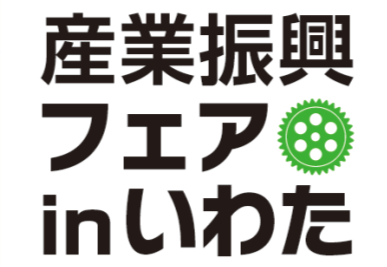 2019年　　　　　　　　　　　　　　　11月 8日(金)　　　  　　  　 9日(土)アミューズ豊田重点テーマ　　　　　　　　次世代への産業施策を「見える化」し、産業構造転換に貢献する。　　　　　　　　　〇光・電子技術応用で産業を高度化。　　 　　　　　　  既存の産業分野に、光・電子技術を取入れて新たな成長を図る。〇ＩoＴ・ＡＩ活用で生産性向上。 　　　　 ＩＴを的確に理解し、組織運営の効率化 スピード化 人手不足に役立てる。　〇固有技術を次世代輸送機器・医療機器等へ適用。　  　　　　　 これまで輸送機器部品の製造で培った固有技術を高度化し、次世代輸送機器産業やヘルスケアー産業に展開する。〇ＣＮＦ(セルロースナノファイバー）環境に優しく多様な機能を持つ植物由来の新素材を、幅広く製品開発に活かす。　軽量 高強度のプラスチック材料として、輸送機器部材への活用を模索する。〇次世代農業・食品科学・バイオ技術　　　　　　 農業・食品・生物の分野に、工業技術を活用し産業の拡大を図る。         ○企業懇話会（検討中）　　　　≪講演会・討論会≫ 別途申込書参照第1部　11/8(金) 11時～12時30分  次世代輸送機器時代への対応（仮題）　第2部　11/8(金) 13時30分～15時  IoT・ＡＩの時代への対応（仮題）  第3部　11/9(土) 10時～11時30分　スポーツ人間科学　　　　(仮題）　　　　　　≪技術相談会≫　別途申込書参照　　　　　　　　・光・電子技術（フォトンバレーセンター）　11/8(金) 11時～16時　　　　　　　　・ＩoＴ活用技術（県産業振興財団 磐田市）　 　　同上　　　　　　　　・ＣＮＦ実用化（富士工業技術支援センター） 　　同上　　　　　　　　　　　　　　　　　　　　　　　　　　　　　　　　　　　　　　　　　　以上